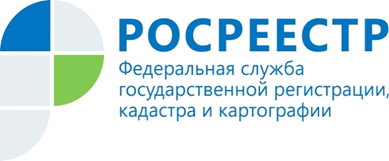 Управление Росреестра по Костромской области информирует об итогах работы апелляционной комиссии за 1 квартал 2022 годаЗа указанный период в апелляционную комиссию поступило 6 заявлений об обжаловании решений о приостановлении осуществления государственного кадастрового учета и/или решений о приостановлении осуществления государственного кадастрового учета и государственной регистрации прав, проведено 2 заседания. По 1 заявлению апелляционной комиссией вынесено решение об отклонении заявления, 1 решение о прекращении рассмотрения заявления по причине устранения оснований для приостановления до проведения заседания комиссии, 4 заявления подлежат рассмотрению во 2 квартале 2022.Елена Бондарева, секретарь апелляционной комиссии, акцентирует внимание на том, что согласно п.28 Положения о работе апелляционной комиссии, утвержденного Приказом Росреестра от 08.10.2020 №П/0377, сервис по формированию заявления об обжаловании решения о приостановлении в форме электронного документа и документа, подтверждающего соответствующие полномочия представителя заявителя, размещается на официальном сайте Росреестра.Заявление об обжаловании решения о приостановлении может представляться в апелляционную комиссию в форме электронного документа кадастровым инженером, изготовившим межевой план, технический план или акт обследования, по результатам рассмотрения которых органом регистрации прав было принято решение о приостановлении, посредством электронного сервиса "Личный кабинет кадастрового инженера".С уважением, пресс-служба Управления Росреестра по Костромской областиТел. (4942) 64-56-58, факс 64-56-61E-mail: 44_upr@rosreestr.ru